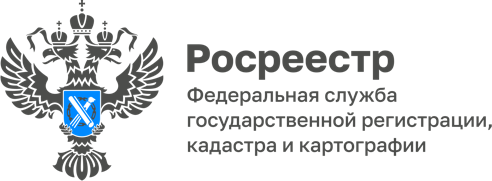 ПРЕСС-РЕЛИЗНовый этап в топографических измерениях: Росреестр запускает беспилотный летательный аппарат
25 мая 2023 сотрудники Росреестра по Алтайскому краю осуществили первый успешный запуск беспилотного летательного аппарата на территории села Сандалово Тальменского района. Целью данного проекта является дальнейшая подготовка ортофотоплана - документа, содержащего точную информацию о местности, включая карту территории, фотографии и данные кадастровой информации.С помощью беспилотного летательного аппарата получены фотографии высокого разрешения с воздуха. Этот метод более эффективен, чем традиционные способы съемки.Ортофотоплан будет использован Управлением при осуществлении мероприятий по государственному земельному надзору, а также для устранения реестровых ошибок.До конца 2023 года Управлением запланированы мероприятия с применением беспилотного летательного аппарата на территории более 1 тыс. га.